باسمه تعالی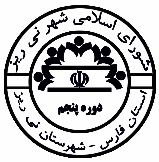 شورای اسلامی شهر نی ریزحاضرین در جلسه  :  مسعود لایقمند , اصغر ماهوتی , احمد پاک نژاد , محمد رضا شاهمرادی , سجاد شاهسونی , حامد فرغت , جواد مهدي پور ,شماره103/ص/97تاریخ1397/03/23پیوستنداردعنوان جلسهبررسي مشکلات في مابين شهرداري و اداره محيط زيستبررسي مشکلات في مابين شهرداري و اداره محيط زيستبررسي مشکلات في مابين شهرداري و اداره محيط زيستنوع جلسهعاديشماره جلسه55تاریخ جلسه1397/3/21ساعت شروع18:00دستور جلسهتصمیمات اتخاذ شدهامضا کنندگان